Fakultet organizacionih nauka, Univerzitet u Beogradu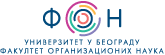 SEMINARSKI RAD IZ PREDMETATEHNOLOGIJE UPRAVLJANJA KVALITETOMSADRŽAJ:STUDENTI:Ime i prezime, broj indeksaIme i prezime, broj indeksaIme i prezime, broj indeksadd.mm.gggg.KRATAK OPIS ORGANIZACIONOG SISTEMA: